     УКАЗАНИЕО внесении дополнений в Положение Приднестровского республиканского банка от 
10 декабря 2019 года N 135-П «О правилах ведения бухгалтерского учёта субъектами страхового дела» (Регистрационный N 9272 от 10 января  2020 года) (САЗ 20-2)Утверждено решением правленияПриднестровского республиканского банкаПротокол N 8 от 12 февраля 2020 годаСогласовано Министерством экономического развитияПриднестровской Молдавской Республики Зарегистрировано Министерством юстицииПриднестровской Молдавской Республики 16 марта 2020 годаРегистрационный N 9405Настоящее Указание разработано в соответствии с Законом Приднестровской Молдавской Республики от 7 мая 2007 года N 212-З-IV «О центральном банке Приднестровской Молдавской Республики» (САЗ 07-20) в действующей редакции, Законом Приднестровской Молдавской Республики от 17 августа 2004 года N 467-З-III 
«О бухгалтерском учете и финансовой отчетности» (САЗ 04-34) в действующей редакции, Законом Приднестровской Молдавской Республики от 21 января 2008 года N 392-З-IV 
«Об организации страхового дела» (САЗ 08-3) в действующей редакции. 1. Внести в Положение Приднестровского республиканского банка от 10 декабря 2019 года N 135-П «О правилах ведения бухгалтерского учета субъектами страхового дела» (Регистрационный N 9272 от 10 января 2020 года) (САЗ 20-2), следующие дополнения:а) дополнить Положение пунктом 119-1 следующего содержания:«119-1. Порядок ведения бухгалтерского учета капитала страховой организации изложен в Приложении N  6 к настоящему Положению.»;б) дополнить Положение Приложением N 6 в редакции согласно Приложению к настоящему Указанию.2. Настоящее Указание вступает в силу со дня, следующего за днем официального опубликования.Председатель банка                                                                                                        В. С. Тидваг. Тирасполь«12» февраля 2020 годаN 1241-УСогласовано:Заместитель Председателя Правительства Приднестровской Молдавской Республики –министр экономического развития Приднестровской Молдавской Республики                                                      С. А. ОболоникПриложение к Указанию Приднестровского республиканского банка от 12 февраля 2020 года N 1241-У 
«О внесении дополнений в Положение Приднестровского республиканского банка от 10 декабря 2019 года N 135-П «О правилах ведения бухгалтерского учета субъектами страхового дела» (Регистрационный N 9272 от 10 января  2020 года) (САЗ 20-2)»Приложение N 6к Положению Приднестровского республиканского банка от 10 декабря 
2019 года N 135-П «О правилах ведения бухгалтерского учета субъектами страхового дела» Порядок ведения бухгалтерского учета капитала Глава 1. Общие положенияОтражение в бухгалтерском учете страховой организации, созданной в форме акционерного общества (далее - акционерная страховая организация), операций по формированию уставного капитала осуществляется в два этапа:1 этап – с момента регистрации выпуска ценных бумаг (проспекта эмиссии) до регистрации итогов выпуска, когда от учредителей поступают средства в оплату акций, на которые они подписались;2 этап – после регистрации итогов выпуска ценных бумаг, когда средства, поступившие от учредителей, приходуются в уставный капитал страховой организации.Все расходы, непосредственно связанные с выпуском и продажей акций (печатание акций, оплата регистрации, комиссионные посреднику, маркетинг и так далее), относятся на расходы будущих периодов либо непосредственно на расходы страховой организации.Глава 2. Бухгалтерский учет уставного капиталаОперации по формированию уставного капитала акционерной страховой организации оформляются бухгалтерскими записями:а) поступление денежных средств в рублях в оплату акций: Д-т счета по учету кассы, 1003 «Текущие счета в кредитных организациях» (за исключением счета 100399 «Контрсчет: Резервы под обесценение»)К-т 222262 «Прочие расчеты с акционерами и участниками»;б) после регистрации отчета о выпуске ценных бумаг:1) поступившие в оплату акций денежные средства перечисляются на счет по учету уставного капитала страховой организации:Д-т 222262 «Прочие расчеты с акционерами и участниками» К-т 300001 «Уставный капитал организаций, созданных в форме акционерного общества»; 2) в случае, если акции были проданы по цене выше номинала, на разницу между ценой реализации и номинальной стоимостью:Д-т 222262 «Прочие расчеты с акционерами и участниками»  К-т 300203 «Эмиссионный доход».Учет средств, вносимых в оплату акций в неденежной форме, оформляется бухгалтерскими записями:а) в оплату за акции вносятся средства, денежная оценка которых осуществляется в соответствии с законодательством Приднестровской Молдавской Республики:Д-т соответствующий счет класса I «Активы» Плана счетовК-т 222262 «Прочие расчеты с акционерами и участниками»;б) после регистрации отчета о выпуске ценных бумаг:1) Д-т 222262 «Прочие расчеты с акционерами и участниками»К-т 300001 «Уставный капитал организаций, созданных в форме акционерного общества»;2) в случае, если акции были проданы по цене выше номинала, на разницу между ценой реализации и номинальной стоимостью:Д-т 222262 «Прочие расчеты с акционерами и участниками»К-т 300203 «Эмиссионный доход».Увеличение уставного капитала действующей акционерной страховой организации (за исключением увеличения за счет капитализации собственных средств) оформляется бухгалтерскими записями в порядке, аналогичном предусмотренному пунктами 3, 4 настоящего Порядка.Увеличение уставного капитала действующей акционерной страховой организации за счет капитализации собственных средств оформляется бухгалтерскими записями:а) за счет средств, полученных страховой организацией от продажи акций их первым владельцам по цене выше номинальной стоимости:Д-т 300203 «Эмиссионный доход» К-т 300001 «Уставный капитал организаций, созданных в форме акционерного общества»;б) за счет неиспользованных средств различных фондов страховой организации:Д-т 300309 «Прочие фонды»К-т 300001 «Уставный капитал организаций, созданных в форме акционерного общества»;в) за счет нераспределенной прибыли прошлых лет:Д-т 300402 «Нераспределенная прибыль прошлых лет»К-т 300001 «Уставный капитал организаций, созданных в форме акционерного общества»;г) за счет фонда переоценки основных средств, нематериальных активов:Д-т 300201 «Прирост стоимости основных средств при переоценке», 300202 «Прирост стоимости нематериальных активов при переоценке»К-т 300001 «Уставный капитал организаций, созданных в форме акционерного общества»;д) за счет сумм начисленных, но не выплаченных акционерам дивидендов:1) на сумму невыплаченных дивидендов:Д-т 222261 «Расчеты с акционерами по дивидендам (с участниками по распределению части прибыли)»К-т 222262 «Прочие расчеты с акционерами и участниками»;2) после регистрации отчета об итогах выпуска ценных бумаг:Д-т 222262 «Прочие расчеты с акционерами и участниками»К-т 300001 «Уставный капитал организаций, созданных в форме акционерного общества». Выкуп акций акционерной страховой организацией у акционеров и их реализация:а) выкуп акций:Д-т 300101 «Контрсчет: Собственные акции, выкупленные у акционеров» К-т счета по учету кассы, 1003 «Текущие счета в кредитных организациях» (за исключением счета 100399 «Контрсчет: Резервы под обесценение»);б) одновременно с выкупом акций производится списание акций с лицевого счета акционера и зачисление на лицевой счет страховой организации-эмитента:Д-т 300001 «Уставный капитал организаций, созданных в форме акционерного общества» − по лицевому счету акционераК-т 300001 «Уставный капитал организаций, созданных в форме акционерного общества» − по лицевому счету страховой организации-эмитента – на номинальную стоимость акций;в) реализация выкупленных акций:1) поступление денежных средств в рублях в оплату акций: Д-т счета по учету кассы, 1003 «Текущие счета в кредитных организациях» (за исключением счета 100399 «Контрсчет: Резервы под обесценение»)К-т 222262 «Прочие расчеты с акционерами и участниками»;2) зачисление на счет по учету уставного капитала страховой организации:Д-т 222262 «Прочие расчеты с акционерами и участниками» К-т 300101 «Контрсчет: Собственные акции, выкупленные у акционеров»одновременно производится списание акций с лицевого счета страховой организации-эмитента и зачисление на лицевой счет акционера:Д-т 300001 «Уставный капитал организаций, созданных в форме акционерного общества» − по лицевому счету страховой организации-эмитента – на номинальную стоимость акцийК-т 300001 «Уставный капитал организаций, созданных в форме акционерного общества» − по лицевому счету акционера;3) в случае, если акции были проданы по цене выше выкупной стоимости, на разницу между ценой реализации и выкупной стоимостью:Д-т 222262 «Прочие расчеты с акционерами и участниками»К-т 300402 «Нераспределенная прибыль прошлых лет»;4) в случае, если акции были проданы по цене ниже выкупной стоимости, на разницу между выкупной стоимостью и ценой реализации:Д-т 300203 «Эмиссионный доход», 300402 «Нераспределенная прибыль прошлых лет»К-т 300101 «Контрсчет: Собственные акции, выкупленные у акционеров».Уменьшение уставного капитала путем уменьшения количества акций оформляется бухгалтерскими записями:а) выкуп акций:Д-т 300101 «Контрсчет: Собственные акции, выкупленные у акционеров» К-т счета по учету кассы, 1003 «Текущие счета в кредитных организациях» (за исключением счета 100399 «Контрсчет: Резервы под обесценение»);б) одновременно с выкупом акций производится списание акций с лицевого счета акционера и зачисление на лицевой счет страховой организации-эмитента:Д-т 300001 «Уставный капитал организаций, созданных в форме акционерного общества» − по лицевому счету акционераК-т 300001 «Уставный капитал организаций, созданных в форме акционерного общества» − по лицевому счету страховой организации-эмитента – на номинальную стоимость акций;в) после регистрации изменений, связанных с уменьшением уставного капитала:1) на номинальную стоимость погашенных акций:Д-т 300001 «Уставный капитал организаций, созданных в форме акционерного общества» − по лицевому счету страховой организации-эмитентаК-т 300101 «Контрсчет: Собственные акции, выкупленные у акционеров»;2) в случае выкупа акций по цене выше номинала:Д-т 300203 «Эмиссионный доход», 300402 «Нераспределенная прибыль прошлых лет»К-т 300101 «Контрсчет: Собственные акции, выкупленные у акционеров»;3) в случае выкупа акций по цене ниже номинала:Д-т 300101 «Контрсчет: Собственные акции, выкупленные у акционеров»К-т 300203 «Эмиссионный доход», 300402 «Нераспределенная прибыль прошлых лет».Уменьшение уставного капитала путем уменьшения номинальной стоимости акций после регистрации отчета об итогах выпуска акций с уменьшенной номинальной стоимостью оформляется бухгалтерской записью:Д-т 300001 «Уставный капитал организаций, созданных в форме акционерного общества» − на сумму уменьшения номинальной стоимости акцийК-т 300402 «Нераспределенная прибыль прошлых лет».Формирование уставного капитала страховых организаций, созданных в форме, отличной от акционерного общества (далее – неакционерная страховая организация):а) внесение денежных средств в оплату долей участия в уставном капитале:Д-т счета по учету кассы, 1003 «Текущие счета в кредитных организациях» (за исключением счета 100399 «Контрсчет: Резервы под обесценение»)К-т 222262 «Прочие расчеты с акционерами и участниками»;б) внесение участниками в уставный капитал средств в неденежной форме в обмен на долевое участие в капитале неакционерной страховой организации:Д-т соответствующий счет класса I «Активы» Плана счетовК-т 222262 «Прочие расчеты с акционерами и участниками»;в) на сумму номинальной стоимости долей:Д-т 222262 «Прочие расчеты с акционерами и участниками»К-т 300002 «Уставный капитал организаций, созданных в форме, отличной от акционерного общества»;г) в случае, если доли были проданы по цене выше номинальной стоимости, на разницу между ценой реализации и номинальной стоимостью:Д-т 222262 «Прочие расчеты с акционерами и участниками»  К-т 300203 «Эмиссионный доход».Увеличение уставного капитала действующей неакционерной страховой организации (за исключением увеличения за счет капитализации собственных средств) оформляется бухгалтерскими записями в порядке, аналогичном предусмотренному пунктом 10 настоящего Порядка.Увеличение уставного капитала неакционерной страховой организации за счет капитализации собственных средств оформляется бухгалтерскими записями:а) за счет неиспользованных средств различных фондов страховой организации:Д-т 300309 «Прочие фонды»К-т 300002 «Уставный капитал организаций, созданных в форме, отличной от акционерного общества»;б) за счет нераспределенной прибыли прошлых лет:Д-т 300402 «Нераспределенная прибыль прошлых лет»К-т 300002 «Уставный капитал организаций, созданных в форме, отличной от акционерного общества»;в) за счет увеличения стоимости основных средств и нематериальных активов при переоценке:Д-т 300201 «Прирост стоимости основных средств при переоценке», 300202 «Прирост стоимости нематериальных активов при переоценке»К-т 300002 «Уставный капитал организаций, созданных в форме, отличной от акционерного общества»;г) за счет сумм прибыли распределенной, но не выплаченной участникам:1) на сумму прибыли распределенной, но не выплаченной участникам:Д-т 222261 «Расчеты с акционерами по дивидендам (с участниками по распределению части прибыли)»К-т 222262 «Прочие расчеты с акционерами и участниками»;2) перечисление в уставный капитал неакционерной страховой организации по лицевым счетам участников:Д-т 222262 «Прочие расчеты с акционерами и участниками»  К-т 300002 «Уставный капитал организаций, созданных в форме, отличной от акционерного общества»;д) за счет средств, полученных страховой организацией от продажи долей их первым владельцам по цене выше номинальной стоимости:Д-т 300203 «Эмиссионный доход» К-т 300002 «Уставный капитал организаций, созданных в форме, отличной от акционерного общества».Выкуп собственных долей неакционерной страховой организацией у участников и их реализация:а) выкуплены доли у участника:Д-т 300102 «Контрсчет: Собственные доли уставного капитала, выкупленные у участников»К-т счета по учету кассы, 1003 «Текущие счета в кредитных организациях» (за исключением счета 100399 «Контрсчет: Резервы под обесценение»).Одновременно с выкупом долей производится списание номинальной стоимости долей с лицевого счета участника и зачисление на лицевой счет неакционерной страховой организации:Д-т 300002 «Уставный капитал организаций, созданных в форме, отличной от акционерного общества» − по лицевому счету участникаК-т 300002 «Уставный капитал организаций, созданных в форме, отличной от акционерного общества» − по лицевому счету страховой организации – на номинальную стоимость доли;б) реализация выкупленных долей:1) по выкупной стоимости:Д-т счета по учету кассы, 1003 «Текущие счета в кредитных организациях» (за исключением счета 100399 «Контрсчет: Резервы под обесценение») К-т 300102 «Контрсчет: Собственные доли уставного капитала, выкупленные у участников».Одновременно с реализацией выкупленных долей производится списание номинальной стоимости долей с лицевого счета неакционерной страховой организации и зачисление на лицевой счет участника:Д-т 300002 «Уставный капитал организаций, созданных в форме, отличной от акционерного общества» − по лицевому счету страховой организацииК-т 300002 «Уставный капитал организаций, созданных в форме, отличной от акционерного общества» − по лицевому счету участника – на номинальную стоимость доли;2) в случае, если доли были проданы по цене выше выкупной стоимости, на разницу между ценой реализации и выкупной стоимостью:Д-т 300102 «Контрсчет: Собственные доли уставного капитала, выкупленные у участников»К-т 300402 «Нераспределенная прибыль прошлых лет»;3) в случае, если доли были проданы по цене ниже выкупной стоимости, на разницу между выкупной стоимостью и ценой реализации:Д-т 300203 «Эмиссионный доход», 300402 «Нераспределенная прибыль прошлых лет»К-т 300102 «Контрсчет: Собственные доли уставного капитала, выкупленные у участников».Уменьшение уставного капитала неакционерной страховой организации:а) за счет долей, выкупленных у участников (не реализованных в установленном порядке):1) на номинальную стоимость долей:Д-т 300002 «Уставный капитал организаций, созданных в форме, отличной от акционерного общества»К-т 300102 «Контрсчет: Собственные доли уставного капитала, выкупленные у участников»;2) в случае, если доли были выкуплены по цене выше номинальной стоимости:Д-т 300402 «Нераспределенная прибыль прошлых лет»К-т 300102 «Контрсчет: Собственные доли уставного капитала, выкупленные у участников»;3) в случае, если доли были выкуплены по цене ниже номинальной стоимости:Д-т 300102 «Контрсчет: Собственные доли уставного капитала, выкупленные у участников»К-т 300402 «Нераспределенная прибыль прошлых лет»;б) за счет уменьшения номинальной стоимости долей:Д-т 300002 «Уставный капитал организаций, созданных в форме, отличной от акционерного общества»К-т 300402 «Нераспределенная прибыль прошлых лет». Глава 3. Учет дивидендов, распределения части прибыли между участниками страховой организацииНачисление и выплата дивидендов (распределение части прибыли между участниками), в том числе авансовых выплат акционерам (участникам) в рамках отчетного финансового года в счет причитающихся дивидендов (части прибыли), осуществляется только при наличии соответствующего источника их выплаты, предусмотренного законодательством Приднестровской Молдавской Республики.Начисление и выплата дивидендов акционерам либо распределение части прибыли между участниками страховой организации после решения собрания акционеров (участников) о выплате (объявлении) дивидендов (распределении части прибыли между участниками) оформляются бухгалтерскими записями:а) начисление по решению собрания акционеров (участников) в соответствии с законодательством Приднестровской Молдавской Республики:Д-т 300402 «Нераспределенная прибыль прошлых лет», 300601 «Контрсчет: Дивиденды (распределение части прибыли между участниками)» - по лицевому счету акционера (участника)К-т 222261 «Расчеты с акционерами по дивидендам (с участниками по распределению части прибыли)»;б) осуществление выплаты:Д-т 222261 «Расчеты с акционерами по дивидендам (с участниками по распределению части прибыли)»К-т счета по учету кассы, 1003 «Текущие счета в кредитных организациях» (за исключением счета 100399 «Контрсчет: Резервы под обесценение»);в) после проведения годового собрания акционеров (участников):Д-т 300402 «Нераспределенная прибыль прошлых лет», 300502 «Контрсчет: Непокрытый убыток прошлых лет»К-т 300601 «Контрсчет: Дивиденды (распределение части прибыли между участниками)».БАНКА РЕПУБЛИКАНЭНИСТРЯНЭ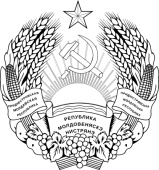 ПРИДНIСТРОВСЬКИЙРЕСПУБЛIКАНСЬКИЙ БАНКПРИДНЕСТРОВСКИЙ РЕСПУБЛИКАНСКИЙБАНКПРИДНЕСТРОВСКИЙ РЕСПУБЛИКАНСКИЙБАНКПРИДНЕСТРОВСКИЙ РЕСПУБЛИКАНСКИЙБАНК